FORMULÁRIO DE CANDIDATURA A CONCURSO PARA ATRIBUIÇÃO DE BOLSA DE INVESTIGAÇÃO 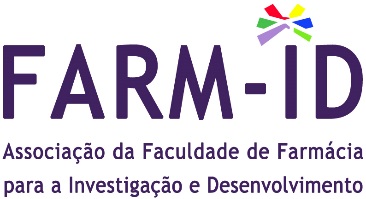 Exmo.(a) Sr.(a) Presidente do Júri,_____________________________________ (nome completo), portador do Cartão de Cidadão/Bilhete de Identidade/ Passaporte n.º ______________, com validade até _________ de 20__, com o Número de Identificação Fiscal ______________, nascido a ___ de __________ de _____ (data de nascimento), natural de___________, de nacionalidade _______________, residente em _________________________________ (morada completa), telemóvel n.º _______________, e-mail ________________, vem requerer a V. Ex.ª que se digne admiti-lo(a) ao concurso de ______________, aberto pelo Aviso n.º _________. Declaro dar o meu consentimento para que as comunicações e notificações feitas no âmbito deste procedimento concursal possam ter lugar por correio eletrónico, para o e-mail acima indicado.A presente candidatura é acompanhada dos documentos comprovativos dos requisitos previstos no Aviso para admissão a este concurso, nomeadamente:Pede deferimento,Data ______________Assinatura _______________________________Curriculum Vitae contendo as informações necessárias à avaliação da candidatura;Certificado de conclusão de Licenciatura em Química Medicinal, Química Orgânica, Bioquímica ou áreas afinsComprovativo de inscrição em Mestrado ou Mestrado Integrado em Química Medicinal ou áreas afins, ou declaração sob compromisso de honra substitutiva;Declaração sob compromisso de honra de que não existe qualquer atividade profissional ou de prestação de serviços que viole o dever de dedicação exclusiva;Carta de motivação (opcional);Outros documentos comprovativos considerados relevantes.